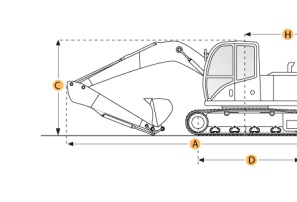 Selected DimensionsSpecificationBoom/Stick Option (HEX) 1Boom/Stick Option (HEX) 1Boom/Stick Option (HEX) 1A. Shipping Length of Unit36.4 ft in11100 mmC. Shipping Height of Unit12.1 ft in3700 mmI. Max Cutting Height28.5 ft in8686.8 mmJ. Max Loading Height21 ft in6400.8 mmK. Max Reach Along Ground27.5 ft in8382 mmL. Max Vertical Wall Digging Depth9 ft in2743.2 mmM. Max Digging Depth12.8 ft in3901.4 mmDimensionsDimensionsDimensionsD. Length of Track on Ground11 ft in3368 mmE. Ground Clearance1.5 ft in472 mmG. Height to Top of Cab10.7 ft in3250 mmH. Tail Swing Radius8.9 ft in2725 mmO. Counterweight Clearance3.8 ft in1145 mmUndercarriageUndercarriageUndercarriageN. Shoe Size19.7 in500 mmEngineEngineEngineMakeLiebherrLiebherrModelD 924 T-ED 924 T-ENet Power132.8 hp99 kwPower Measured @2000 rpm2000 rpmAspirationIn-line engine water-cooledIn-line engine water-cooledNumber of Cylinders44OperationalOperationalOperationalOperating Weight57320.2 lb26000 kgFuel Capacity95.1 gal360 LHydrauilc System Fluid Capacity60.8 gal230 LOperating Voltage24 V24 VAlternator Supplied Amperage55 amps55 ampsHydraulic System Relief Valve Pressure5221.4 psi36000 kPaHydraulic Pump Flow Capacity105.7 gal/min400 L/minUndercarriageUndercarriageUndercarriageShoe Size19.7 in500 mmMax Travel Speed3.1 mph5 km/hDrawbar Pull60923.2 lb271 kNBoom/Stick Option (HEX) 1Boom/Stick Option (HEX) 1Boom/Stick Option (HEX) 1Boom/Stick Option (HEX) 145degree attachment45degree attachmentShipping Height of Unit12.1 ft in3700 mmShipping Length of Unit36.4 ft in11100 mmMax Digging Depth12.8 ft in3901.4 mmMax Reach Along Ground27.5 ft in8382 mmMax Cutting Height28.5 ft in8686.8 mmMax Loading Height21 ft in6400.8 mmMax Vertical Wall Digging Depth9 ft in2743.2 mmDimensionsDimensionsDimensionsHeight to Top of Cab10.7 ft in3250 mmGround Clearance1.5 ft in472 mmCounterweight Clearance3.8 ft in1145 mmTail Swing Radius8.9 ft in2725 mmLength of Track on Ground11 ft in3368 mm